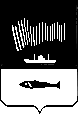 АДМИНИСТРАЦИЯ ГОРОДА МУРМАНСКАПОСТАНОВЛЕНИЕ03.08.2020	                                                                                                        № 1831О внесении изменений в приложение к постановлению администрации                                              города Мурманска от 15.12.2011 № 2538 «Об утверждении административного регламента предоставления муниципальной услуги «Выдача разрешений на право организации розничного рынка»                     (в ред. постановлений от 02.07.2012 № 1442, от 16.04.2013 № 818,                                              от 17.03.2015 № 748, от 21.08.2015 № 2300, от 20.01.2016 № 76,                                  от 17.10.2016 № 3107, от 13.04.2017 № 1049, от 08.02.2018 № 325,                              от 04.06.2018 № 1634, от 05.09.2018 № 2964, от 27.11.2018 № 4076,                             от 24.05.2019 № 1797)В соответствии с Федеральным законом от 06.10.2003 № 131-ФЗ                      «Об общих принципах организации местного самоуправления в Российской Федерации», Федеральным законом от 27.07.2010 № 210-ФЗ «Об организации предоставления государственных и муниципальных услуг», руководствуясь Уставом муниципального образования город Мурманск, постановлениями администрации города Мурманска от 26.02.2009 № 321 «О порядке разработки и утверждения административных регламентов предоставления муниципальных услуг в муниципальном образовании город Мурманск»,           от 30.05.2012 № 1159 «Об утверждении реестра услуг, предоставляемых по обращениям заявителей в муниципальном образовании город Мурманск»,            п о с т а н о в л я ю: 1. Внести в приложение к постановлению администрации города Мурманска от 15.12.2011 № 2538 «Об утверждении административного регламента предоставления муниципальной услуги «Выдача разрешений на право организации розничного рынка» (в ред. постановлений от 02.07.2012     № 1442, от 16.04.2013 № 818, от 17.03.2015 № 748, от 21.08.2015 № 2300,                               от 20.01.2016 № 76, от 17.10.2016 № 3107, от 13.04.2017 № 1049, от 08.02.2018       № 325, от 04.06.2018 № 1634, от 05.09.2018 № 2964, от 27.11.2018 № 4076,                    от 24.05.2019 № 1797) изменения согласно приложению к настоящему постановлению.2. Отделу информационно-технического обеспечения и защиты информации администрации города Мурманска (Кузьмин А.Н.) разместить настоящее постановление с приложением на официальном сайте администрации города Мурманска в сети Интернет.3. Редакции газеты «Вечерний Мурманск» (Хабаров В.А.) опубликовать настоящее постановление с приложением.4. Настоящее постановление вступает в силу со дня официального опубликования.5. Контроль за выполнением настоящего постановления возложить на заместителя главы администрации города Мурманска Синякаева Р.Р.Глава администрации города Мурманска                                                                                 Е.В. Никора                                                                       Приложениек постановлению администрации                                                                      города Мурманска                                                                       от 03.08.2020 № 1831Изменения в административный регламент предоставления муниципальной услуги «Выдача разрешений на право организации розничного рынка»1. Наименование подраздела 2.2 раздела 2 изложить в новой редакции:«2.2. Наименование структурного подразделения администрации города Мурманска, предоставляющего Муниципальную услугу».2. Подраздел 2.4 раздела 2 изложить в новой редакции:«2.4. Сроки предоставления Муниципальной услуги2.4.1. Срок предоставления Муниципальной услуги составляет не более 30 календарных дней со дня регистрации в Комитете Заявления о выдаче Разрешения или об отказе в его выдаче, не более 15 календарных дней со дня регистрации в Комитете Заявления о продлении срока действия Разрешения, его переоформлении.2.4.2. Максимальное время ожидания в очереди при подаче Заявления       с документами, указанными в пункте 2.6.1 настоящего Административного регламента, при получении результатов предоставления Муниципальной услуги, указанных в подразделе 2.3 настоящего Административного регламента, при личном обращении Заявителя непосредственно в Комитет не должно превышать 15 минут.2.4.3. Срок регистрации Заявления и документов о предоставлении Муниципальной услуги при личном обращении Заявителя (его представителя), осуществляется муниципальным служащим Комитета, ответственным за приём и регистрацию документов, в день его поступления в Комитет.2.4.4. Приостановление предоставления Муниципальной услуги не предусмотрено.».3. Наименование подраздела 2.5 раздела 2 изложить в новой редакции:«2.5. Нормативные правовые акты, регулирующие предоставление Муниципальной услуги».4. Абзац 10 и сноску 9 пункта 2.5.1 подраздела 2.5 раздела 2 исключить.5. Пункт 2.6.5 подраздела 2.6 раздела 2 изложить в новой редакции:«2.6.5. Запрещается требовать от Заявителя:– предоставления документов и информации или осуществления действий, предоставление или осуществление которых не предусмотрено нормативными правовыми актами, регулирующими отношения, возникающие     в связи с предоставлением Муниципальной услуги;– предоставления документов и информации, которые в соответствии            с нормативными правовыми актами Российской Федерации, нормативными правовыми актами Мурманской области, муниципальными правовыми актами находятся в распоряжении Комитета, предоставляющего Муниципальную услугу, за исключением документов, указанных в части 6 статьи 7 Федерального закона от 27.07.2010 № 210-ФЗ «Об организации предоставления государственных и муниципальных услуг» (далее – Федеральный закон). Заявитель вправе предоставить указанные документы и информацию                         в Комитет, предоставляющий Муниципальную услугу, по собственной инициативе;– осуществления действий, в том числе согласований, необходимых для получения Муниципальной услуги и связанных с обращением                                    в государственные органы, иные органы местного самоуправления, организации, за исключением получения услуг и получения документов              и информации, предоставляемых в результате предоставления таких услуг, включенных в перечни, указанные в части 1 статьи 9 Федерального закона;– предоставления документов и информации, отсутствие и (или) недостоверность которых не указывались при первоначальном отказе в приеме документов, необходимых для предоставления Муниципальной услуги, либо      в предоставлении Муниципальной услуги, за исключением случаев, предусмотренных пунктом 4 части 1 статьи 7 Федерального закона.».6. Подраздел 2.7 раздела 2 изложить в новой редакции:«2.7. Перечень оснований для отказа в приеме документов, для приостановления и (или) отказа в предоставлении Муниципальной услуги2.7.1. Оснований для отказа в приеме документов не предусмотрено.2.7.2. Основаниями для отказа в приостановлении Муниципальной услуги являются:- непредоставление Заявителем предусмотренных пунктом 2.6.1 Административного регламента документов, обязанность по предоставлению которых возложена на Заявителя, либо наличие в них недостоверной информации;- отсутствие права на объект или объекты недвижимости в пределах территории, на которой предполагается организовать рынок в соответствии                         с планом организации розничных рынков на территории Мурманской области (далее – План), которым предусматриваются места расположения предполагаемых рынков и их типы;- несоответствие места расположения объекта или объектов недвижимости, принадлежащих Заявителю, а также типа рынка, который предполагается организовать, Плану.2.7.3. Непредоставление (несвоевременное предоставление) органом или организацией по межведомственному запросу документов и информации                            не может являться основанием для отказа в предоставлении Заявителю Муниципальной услуги.2.7.4. Основания для приостановления предоставления Муниципальной услуги отсутствуют.».7. Подраздел 2.8 раздела 2 исключить.8. Подраздел 2.9 раздела 2 считать подразделом 2.8 раздела 2 соответственно.9. Наименование подраздела 2.8 раздела 2 изложить в новой редакции:«2.8. Размер платы, взимаемой с Заявителя при предоставлении Муниципальной услуги, и способы ее взимания».10. Подразделы 2.10 и 2.11 раздела 2 исключить. Подразделы 2.12, 2.13, 2.14 раздела 2 считать подразделами 2.9, 2.10, 2.11 раздела 2 соответственно.11. Наименование подраздела 2.9 раздела 2 изложить в новой редакции:«2.9. Требования к местам предоставления Муниципальной услуги».12. В пункте 3.1.2 подраздела 3.1 и в подразделе 3.5 раздела 3 слова «опечаток и ошибок» и «опечаток и (или) ошибок» заменить словами                 «опечаток, ошибок»._________________________